Главное задание современной школы — создать условия для развития каждой личности как неповторимой индивидуальности, способной к творческой самореализации, к учебе на протяжении жизни. Учитывая это большое значение имеет формирование в личности стремления к самостоятельной познавательной деятельности, умению ставить и производительно разрешать новые проблемы, критически мыслить, грамотно работать с информацией.МО учителей общественно-гуманитарного циклаТЕМА, НАД КОТОРОЙ РАБОТАЕТ МЕТОДИЧЕСКОЕ ОБЪЕДИНЕНИЕ:«Повышение качества образования через обеспечение оптимальных условий профессионального роста педагогов при переходе на новые условия образования».  Цель методического объединения в 2016-2017 учебном году: Создать оптимальные условия для профессионального роста учителей           при переходе на новые условия образования        -   развивать творческий потенциал учителей и учащихся;  повышать методический уровень каждого учителя.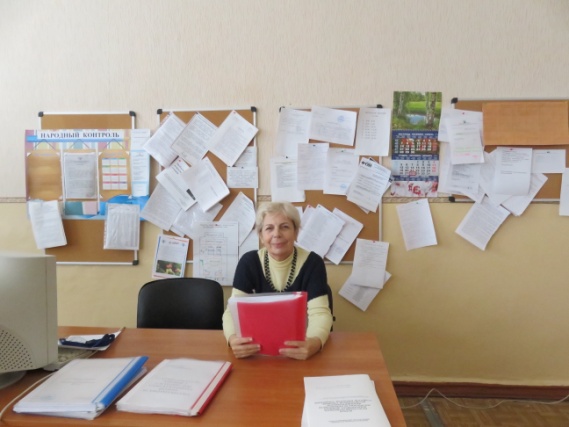 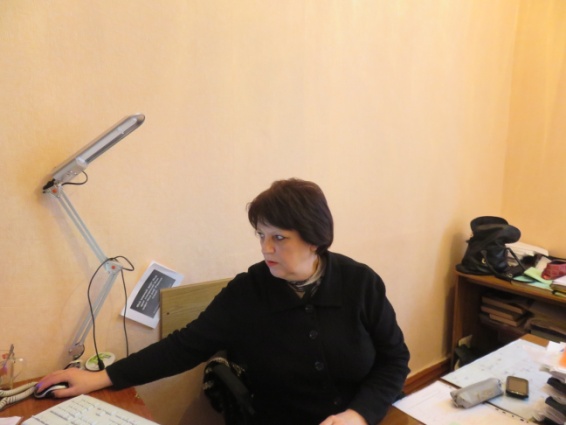 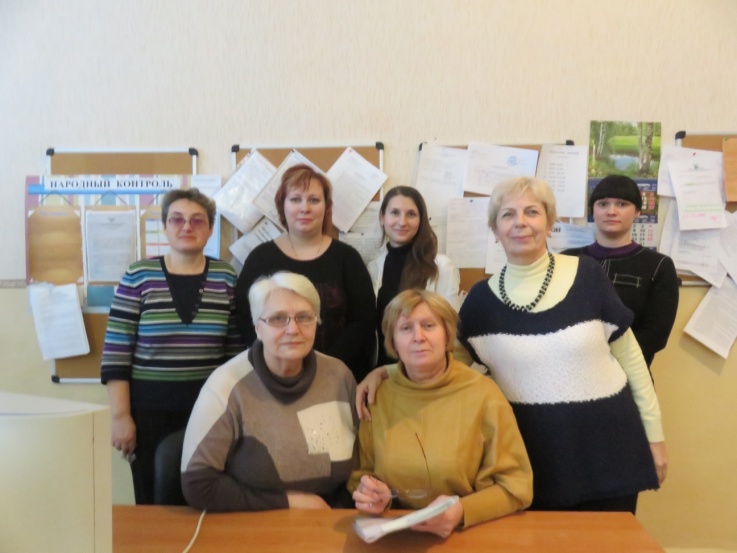 